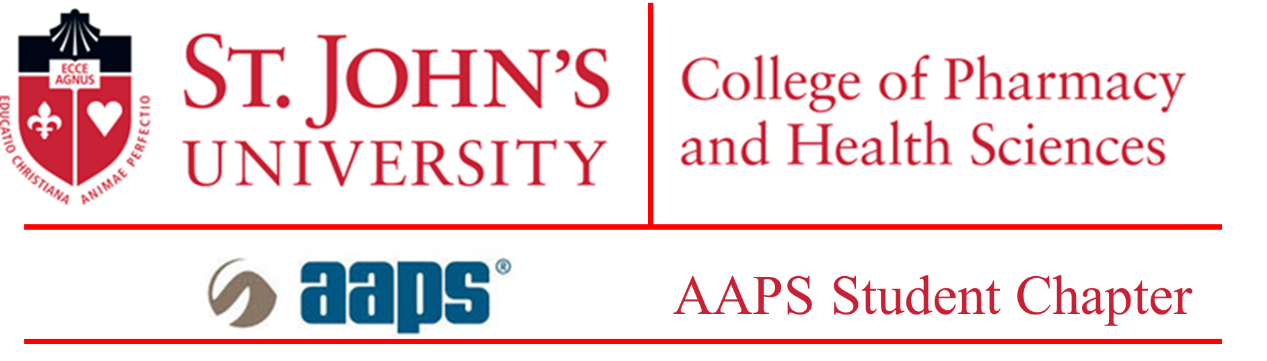 Graduate students, take note: The 3MT is an exciting annual competition for you to showcase your communication skills and present your research to a general audience. It helps you condense your data and focus on the important aspects of your research.Please submit this form as a single file by March 21 to Nitesh K. Kunda, Ph.D., Assistant Professor, Department of Pharmaceutical Sciences, at kundan@stjohns.edu.  The abstract has a limit of 300 words. The file should be saved as a .pdf file with your full name as the file name (e.g., John Doe.pdf). There is a section to write your abstract and title. Please fill in the necessary details in this document. The 3MT competition will be held on April 1, 2022, in person in room 128 of the D’Angelo Center on the Queens, NY, campus of St. John’s University. I have informed my mentor of my intention to apply to compete in the 3MT. I understand that the 3MT committee will notify me of my selection and provide me with the guidelines and judging criteria. X___________________Student’s SignatureI fully support my mentee’s application.X_________________Mentor’s Signature	Student Name:Student Name:Program of study (Please mark one): M.S.:  Ph.D.: Program of study (Please mark one): M.S.:  Ph.D.: Major: Major: St. John’s email address: St. John’s email address: Telephone number: +1 (   )-(   )-(    )Telephone number: +1 (   )-(   )-(    )Semester of comprehensive exam completion (Please include the year) (Ph.D. only): Year and semester of enrollment (M.S. only): 